Листування з органами ДПС можливо за допомогою:послуги Укрпошти 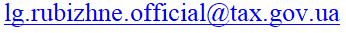 на електронну адресу Отримати консультацію можна за телефонами:отримання ідентифікаційного коду – (06454) 3-19-40;реєстрації та обліку платників, приймання звітності, реєстрація РРО КОРО РК – (06454) 3-19-40; отримання довідки про доходи – (06454) 3-19-40;реєстрація платників єдиного податку фізичних осіб – (06454) 3-19-40;щодо адміністрування податків і зборів з фізичних осіб – (06454) 3-19-40;  щодо адміністрування податків і зборів з юридичних осіб – (06454) 3-19-40;стану розрахунків з бюджетом – (06454) 3-12-94;щодо отримання довідки про відсутність заборгованості з платежів, контроль за справлянням яких покладено на контролюючі органи (06453) 7-65-79;з питань декларування доходів громадян -(06454) 3–19–40;щодо видачі та отримання ліцензій – 0958713644. 